Topic 7:  Introductory CalculusChapter 6: Introducing Differential CalculusTime Frame:	Weeks 13 to 18Day 1:	A	17	6.1  Introduction to Differentiation Day 2:	A	19	6.2  The Gradient FunctionDay 3:	A	25	6.2  The Gradient Function Day 4:	A	27	6.3  The Gradient of a Curve at a Given PointDay 5:	A	2	6.4  The Tangent LineDay 6:	A	4	6.4  The Normal LineDay 7:	A	8	6.5  Rates of ChangeDay 8:	A	10	6.6  Local maximum and minimum pointsDay 9:	A	12	6.7  Modeling with CalculusDay 10:	A	6	6.7  Modeling with CalculusDay 11:	A	8	6.7  Modeling with CalculusDay 12:	A	12	Test on CalculusDay 13:	A	15	Error Analysis of TestMath Analysis / IB Math StandardReview Sheet for Chapter 6:  Introducing Differential Calculus				You should be able to do the following things on this test:Draw tangent lines on curves			Section 6.1Understand the derivative as the gradient [rate of change] of a function	Section 6.1Find the gradient of a line between two points on a function and compare it 	to the gradient at a given point on a function.	Section 6.1Describe a gradient as increasing, decreasing, or zero	Section 6.1Use the power rule to find the first derivative of a function	Section 6.2Find the gradient of a curve for a given value of x	Sections 6.2 & 6.3Find values of x when  is given		Sections 6.2 & 6.3Find the tangent line to a curve for a given value of x	Section 6.4Find the normal line to a curve for a given value of x	Section 6.4Apply differential calculus to real-life problems involving rates of change	Section 6.5Use the derivative to identify the intervals where a function is increasing (	Section 6.6Use the derivative to identify the intervals where a function is decreasing 	Section 6.6Use the derivative to identify the horizontal tangent lines to a function (	Section 6.6Use the derivative to identify all maximum and minimum points of a function 	Section 6.6Use differential calculus to model and solve optimization problems	* perimeter, area, volume, surface area, height, cost, etc...	Section 6.7Math Analysis / IB Math StandardReview Sheet for Chapter 6:  Introducing Differential Calculus				You should be able to do the following things on this test:Draw tangent lines on curves			Section 6.1Understand the derivative as the gradient [rate of change] of a function	Section 6.1Find the gradient of a line between two points on a function and compare it 	to the gradient at a given point on a function.	Section 6.1Describe a gradient as increasing, decreasing, or zero	Section 6.1Use the power rule to find the first derivative of a function	Section 6.2Find the gradient of a curve for a given value of x	Sections 6.2 & 6.3Find values of x when  is given		Sections 6.2 & 6.3Find the tangent line to a curve for a given value of x	Section 6.4Find the normal line to a curve for a given value of x	Section 6.4Apply differential calculus to real-life problems involving rates of change	Section 6.5Use the derivative to identify the intervals where a function is increasing (	Section 6.6Use the derivative to identify the intervals where a function is decreasing 	Section 6.6Use the derivative to identify the horizontal tangent lines to a function (	Section 6.6Use the derivative to identify all maximum and minimum points of a function 	Section 6.6Use differential calculus to model and solve optimization problems	* perimeter, area, volume, surface area, height, cost, etc...	Section 6.7Week 13:		Sunday 17 NovemberChapter 6:	Introducing Differential CalculusCCSS:		There are no CCSSs for CalculusIB Syllabus:	7.1 Concept of the derivative as a rate of change.  The tangent to a curve.Enduring Underst:	Functions can be analyzed graphically by their rates of change.		The derivative is the instantaneous rate of change at a given point.Essen Question:	How are derivatives used to analyze the behavior of a function?Topic:		6.1 Introduction to DifferentiationLesson Obj:	Students will draw tangent lines on curves.		Students will describe the gradients of tangent lines as positive or negative, increasing or decreasing.		Students will draw graphs of rates of change for real-life situations.		Students will use the gradients of secant lines to predict the gradient of a tangent line.Review and Intro:Vocab on board:  derivative, gradient, tangent.Hook: Roller CoastersRoller Coaster VideoTangent Line AppWhat do you notice?  The gradients along the curve are all different.Core Lesson:Distinguish between gradient of line and gradient of curve.Examples on Smartboard.Students draw tangent lines on worksheet.Increasing / decreasing explorationExamples on Smartboard.Students draw tangent lines on worksheet.Time-series graphs of rate of changeExamples on Smartboard.Students draw tangent lines on worksheet.Exploration into secant lineCheck for Understanding:Check student work and discussion throughout.Assignment:	Students will complete Khan Academy Videos and Practice6.1 Introduction to DifferentiationInterpreting Slope of a Curve ExercisePractice: Recognizing Slope of Curves	(student results are registered with me as their Coach in Khan Academy)6.2 The Gradient Function (beginning the flipped-classroom model…)The Power RulePolynomial DerivativesPractice: Power Rule 	(online quiz with timer – student will print the screen and turn in)IB Math Studies Year 26.1 Introduction to DifferentiationYou are riding the roller coaster below, moving from left to right.  Imagine sitting in the front car, looking in a straight line ahead of you.  Where would you be looking at each point along the ride?  Draw a short line of sight through each point.  The first one has been done for you.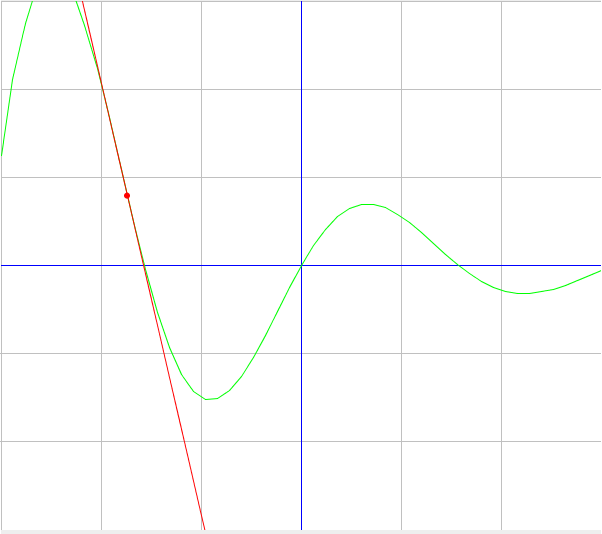 What do you notice about these lines?The lines you have drawn are called “tangent lines”.  They touch the curve at exactly one point.  The “derivative” is all about finding the gradients of these tangent lines.	The gradient of a line is constant.	         The gradient of a curve changes.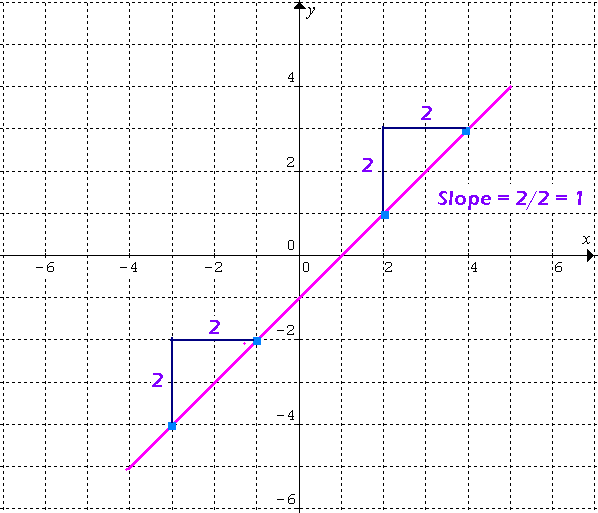 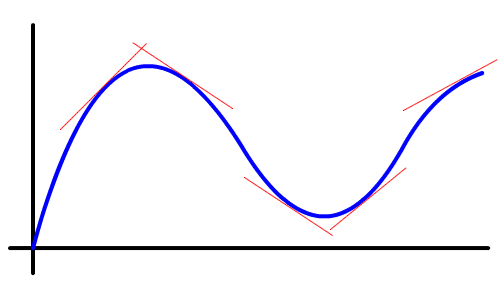 Draw the tangent line through each point on the curve.  Identify each gradient as positive, negative, or zero.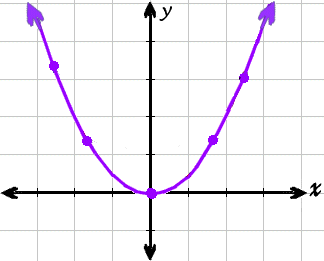 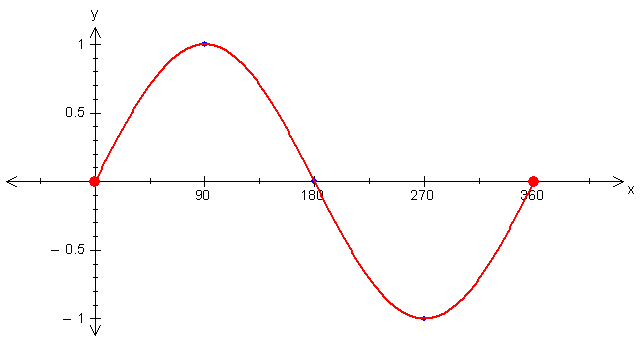 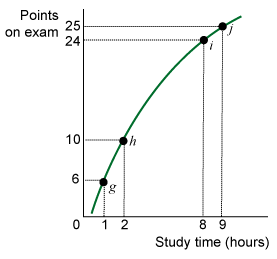 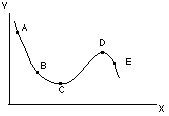 Gradients and derivatives are simply rates of change of a particular function .They can be written in several ways:			Rates of change can be positive, zero, or negative.  In addition, they can also be constant, increasing, or decreasing.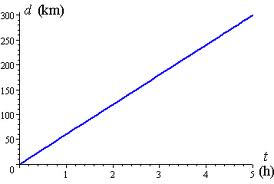 				 is 		 at a 			 rate.				The rate of change  is 		     and 		.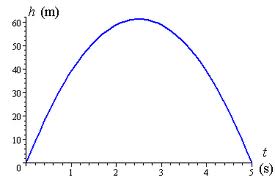 				 is 		 at a 			 rate.				The gradient  is 		   and 			.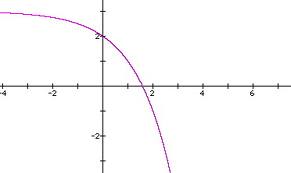 				 is 		 at a 			 rate.				The rate of change  is 		     and 		.	.Write a time-series graph for each of these containers as they fill with water.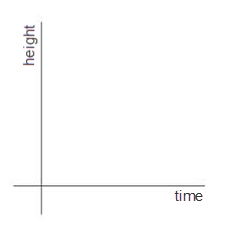 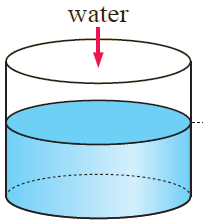 Explanation: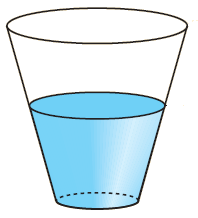 Explanation:Explanation: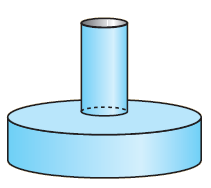 Explanation: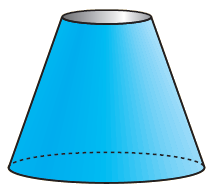 One way to find the gradient at a given point on a curve is to first find the gradient between two points on the curve.  Then we move the points closer and closer together and see what happens to the gradient.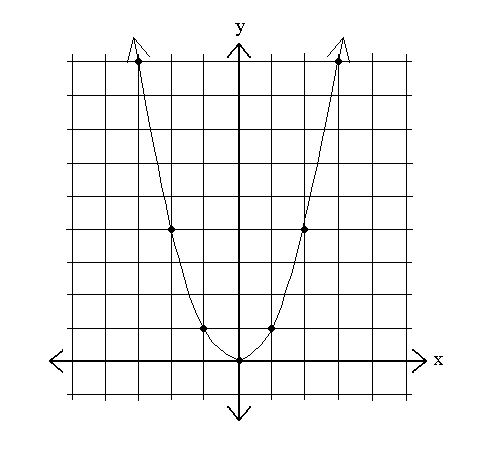 For example, let’s say we want to find the gradient of the tangent line on  through We could find the gradient between the point  and other points closer and closer to Gradient between (0 , ____ ) and Gradient between (1 , ____ ) and Gradient between (1.5 , ____ ) and Gradient between (1.9 , ____ ) and Gradient between (1.999 , ____ ) and So, what do you think the gradient probably is at the point ?Next class we will learn how to exactly find the gradient  at any given point.IB Math Studies Year 26.1 Introduction to Differentiation - Practice1.	Draw the tangent line through each point.  	Describe the gradient at each point as positive, negative, or zero.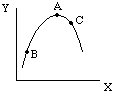 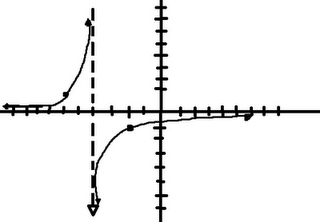 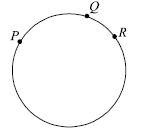 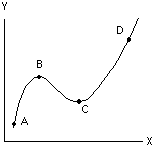 2.	Draw each horizontal tangent line.  There are 4 in each graph.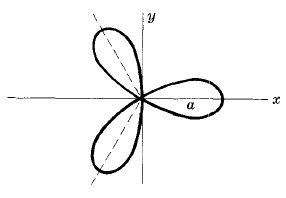 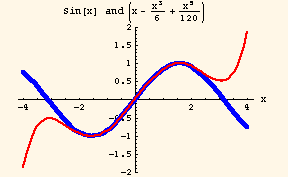 Week 13:		Tuesday 19 NovemberChapter 6:	CalculusTopic:		6.2 The Gradient FunctionIB Syllabus:	7.2Lesson Obj:	Students find the first derivative of polynomial functions using the power rule.		Students will find the gradient of a tangent line for given values of x and f(x).Review and Intro:Vocab on board:  derivative, gradient, tangent.  Homework questions.Review power rule from videos with positive exponents.Core Lesson:Negative exponents.Constant rule – use GDC.Derivative intuition Khan Academy with students at the SmartBoardhttp://www.khanacademy.org/math/calculus/differential-calculus/visualizing-derivatives-tutorial/e/derivative_intuitionCheck for Understanding:Check student work and discussion throughout.QUIZ next periodAssignment:	Students will complete:6.2 The Gradient FunctionNegative Exponent IntuitionNegative and Positive ExponentsPractice: Simplifying Expressions with ExponentsGraphs of Functions and their DerivativesWhere a Function is Not DifferentiableIdentifying a Function's DerivativeWhich Function is the Derivative?Practice: Graphs of Functions and Their DerivativesIB Math Studies Year 26.2 The Gradient FunctionPractice what you learned last night with the Power Rule:If  then In the past, you may have studied negative exponents.  They are used to represent variables that are in the denominator of a fraction.The derivatives of these types of functions are also found using the power rule. First rewrite the function using negative exponents.  Then follow the same rule:  Multiply by the exponent and subtract one from the exponent.We also have to find the derivative of a constant function, such as .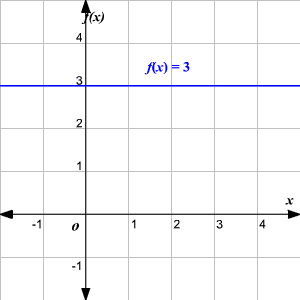 The graph of  is shown here.  What is its gradient?What is its derivative?Graph  and .What are their gradients?What are their derivatives?Based on this information, what is the derivative of any constant function?If , then  			.IB Practice1.	Differentiate 2.	Find if .3.	Find  if Derivative Intuition:  If you know a function, can you sketch its derivative?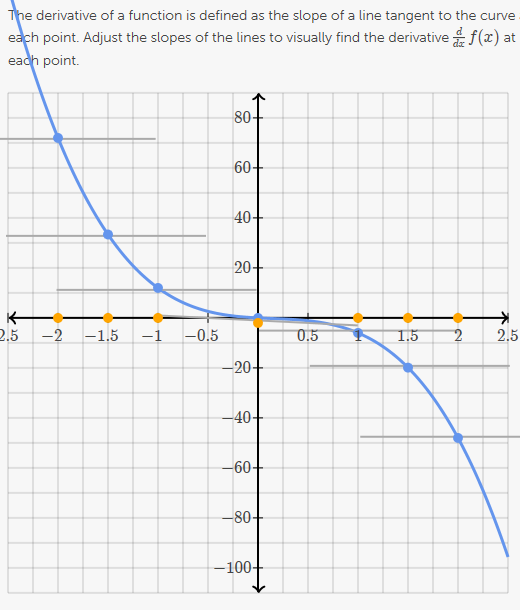 Week 14:		Wednesday 15 NovemberChapter Six:	Introducing Differential CalculusTopic:		6.2 The power ruleIB Syllabus:	7.2Lesson Obj:	Students find use the power rule to find derivatives.		Students will match graphs of functions with graphs of their derivatives.		Students will find values of functions and derivatives at given points.Review and Intro:Vocab on board:  derivative, gradient, tangent.  Homework questions.QUIZCorrect quiz in classCore Lesson:Derivative card game (this took a long time for most students)Check for Understanding:Check student progress throughoutAssignment:	Students will watch videos and complete online exercises:		Finding a slope at a point		Example 1	Example 2 		Practice: Derivatives 1		Intuitively drawing the derivative of a function		Intuitively drawing the antiderivative of a function		Visualizing derivatives exercise		Practice: Visualizing DerivativesIB PracticeLet a)	i)	Find the derivative of .	ii)	Hence, calculate .	iii)	Verify your answer to aii) using the calculator.b)	Fill in the table of values belowc)	On graph paper, graph  for  and .  Use 2 cm to 	represent 1 unit on the -axis and 1 cm to represent 2 units on the -axis.d)	Use your GDC to write down the equation of the tangent line to  at 	.e)	On your graph, accurately draw the tangent line to  at .f)	Find the second point of intersection between the tangent line and .Week 14:		Wednesday 27 NovemberChapter Six:	Introducing Differential CalculusTopic:		6.3 The Gradient of a Curve at a Given PointIB Syllabus:	7.3Lesson Obj:	Students find the slope of the tangent line to a curve at a given point.Review and Intro:Vocab on board:  derivative, gradient, tangent.  Homework questions.QUIZCore Lesson:Gradient function -- explorationIB Practice w/graph paperNov 2011 P1 Q14Calculaughs 24-25Check for Understanding:Check student work and discussion throughout.QUIZ next periodAssignment:	Students will watch online videos and complete guided outline.		Finding the equation of the tangent line		Example 1	 Example 2IB Math Studies Year 26.3 The Gradient of a Curve at a Given Point1.	a)	On the grid below, accurately draw  for 		and  .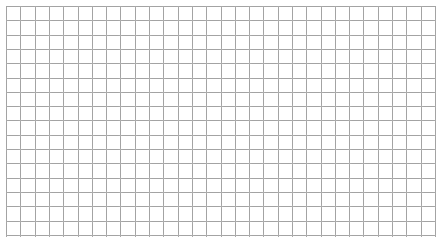 	b)	Find the derivative .	c)	Use the derivative to calculate the gradients of  at the following 			points.  Show  your work.  Plot each point on the graph above.	d)	Connect the points of .  		What is the relationship between the two functions?2.	a)	On the grid below, accurately draw  for 		and .	b)	Find the derivative .	c)	Use the derivative to calculate the gradients of  at the following 			points.  Show  your work.  Plot each point on the graph above.	d)	Connect the points of .  		What is the relationship between the two functions?IB Math Studies Year 2Guided outline for 6.4 The Tangent LineNotes for Example 1:Find the equation of the line tangent to  at the point .					What does  give us?Use the point-slope formula (or any other formula) to find the tangent line:Verify your tangent line equation on the calculator!Notes for Example 2:Find the equation of the line tangent to  when .					What does  give us?Use the point-slope formula (or any other formula) to find the tangent line:Verify your tangent line equation on the calculator!Practice 1:Find the equation of the line tangent to  at the point .					What does  give us?Use the point-slope formula (or any other formula) to find the tangent line:Verify your tangent line equation on the calculator!Practice 2:Find the equation of the line tangent to  when .					What does  give us?Use the point-slope formula (or any other formula) to find the tangent line:Verify your tangent line equation on the calculator!Week 15:		Monday 2 DecemberChapter Six:	Introducing Differential CalculusTopic:		6.4 The Tangent LineIB Syllabus:	7.3Lesson Obj:	Students will find the gradient of a tangent line for given values of x and f(x).		Students will find values of x that have horizontal tangent lines.		Students will find the equation of a tangent line of a function at a given pointReview and Intro:Vocab on board:  derivative, gradient, tangent.  Homework questions.QUIZCore Lesson:Tangent line -- explorationUse GDC.Check for Understanding:Check student work and discussion throughout.Assignment:	Students will complete online videos and practice:		Perpendicular line slope		Perpendicular lines 2		Practice: Equations of parallel and perpendicular linesIB Math Studies Year 26.4 The Tangent LineRemember that the derivative gives you the gradient of the tangent line at any point along a function.  We can use this idea to solve different kinds of problems.1.	Consider the function .  Find the equation of the tangent 	line at each value below.  Show your work by hand; then verify on the 	graphing calculator.	a)		b)	2.	Find the values of  where the function  has a 	horizontal tangent line.2.	Let 	a)	Find .	b)	Find the gradient of the curve when .	c)	Is the function  increasing or decreasing when ?	d)	Find the value(s) of  when the gradient of the curve is 3.	e)	Find the value(s) of  when the curve has a horizontal tangent line.3.	A function is given as 	a)	Find .	b)	The gradient of this function is 2 when  is 6.		Write an equation in terms of  and .	c)	The point  lies on the graph of the function.		Find a second equation in terms of  and .	d)	Use your GDC and your equations from parts b) and c) to find the 			values of  and .Week 15:		Wednesday 4 DecemberChapter Six:	Introducing Differential CalculusTopic:		6.4 The Normal LineIB Syllabus:	7.3Lesson Obj:	Students find equation of a normal line to a curve through a given point.Review and Intro:Vocab on board:  derivative, gradient, normal.  Homework questions.SmartBoard example of tangent and normal linesCore Lesson:Normal line -- explorationVerify on GDC.Check for Understanding:Check student work and discussion throughout.Assignment:	Students will complete online videos and guided outline		Applications of Differentiation		Calculus: Applications of Rates of Change IB Math Studies Year 26.4 The Normal Line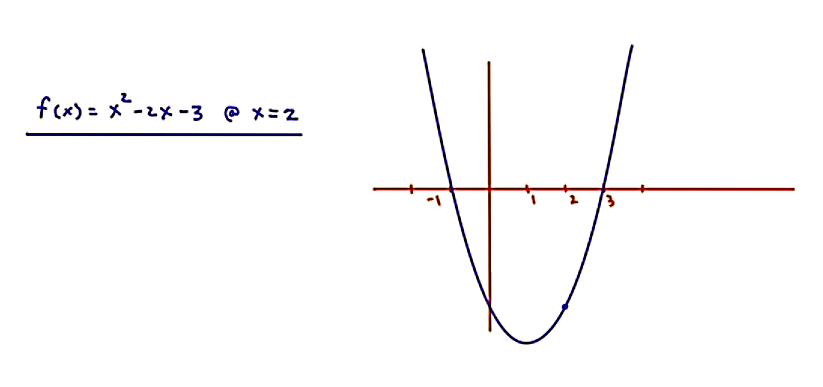 For each function:	a)	Find the equation of the tangent line through the given point	b)	Find the equation of the normal line through the given point	c)	Sketch the function, the tangent line, and the normal line.Show all your work in your notebooks by hand.  Then verify on the GDC.1.	 at the point 2.	 at the point where 3.	 at the point where 4.	 where the gradient is zeroIB Math Studies Year 2Guided outline for 6.5 Rates of ChangeApplications of Differentiation VideoRate of change of  with respect to  = Rate of change of volume with respect to time = Rate of change of area with respect to temperature = Example 1:  Example 2: a)	How many bacteria are there after 5 hours?b)	What is the rate of change of  with respect to ?c)	What is happening to the colony of bacteria after 2 hours?  after 10 hours?Explain the difference between instantaneous rate of change and average rate of change.Calculus: Applications of Rates of ChangeThe cost of producing  gadgets is given by .What does the 70 represent in the cost?What does the 0.01 represent in the cost?Find the derivative of the cost function.What does this “rate of change” mean in the real world?What is happening to the cost when we produce 10 gadgets?IB Math Studies Year 2Guided practice for 6.5 Rates of ChangeThe volume of water in a container,  is given by the formula where  is time measured in seconds.a)	Sketch and label a graph of this function for  and b)	Find What does  represent?c)	What units are used for ?d)	What is the volume of the water when ?e)	At what rate is the volume changing when ?A company mines copper, where the mass of copper, x, is measured in thousands of tonnes.  The company’s profit, P, measured in millions of dollars, depends on the amount of copper mined.  The profit is given by the function a)	What does the 2.3 represent in the function?b)	Find  and .  Interpret those results.c)	Find .  What does  represent?d)	Find the value of  and  when .  Interpret these results.e)	Find the value of  for which   What is happening at that value?Week 16:		Sunday 8 DecemberChapter 6:	Introducing Differential CalculusTopic:		6.5 Rates of ChangeIB Syllabus:	7.1Lesson Obj:	Students will solve calculus applications related to rates of change.Review and Intro:Homework questions.QUIZ / Review quiz individually while students work on Rate of Change problemsCore Lesson:Students complete rate of change problems 1-9Check for Understanding:Check Student work throughoutAssignment:	Students will complete guided outlines and practice for:		First Derivative Test - What is it?		First derivative testIB Math Studies Year 26.5 Rates of Change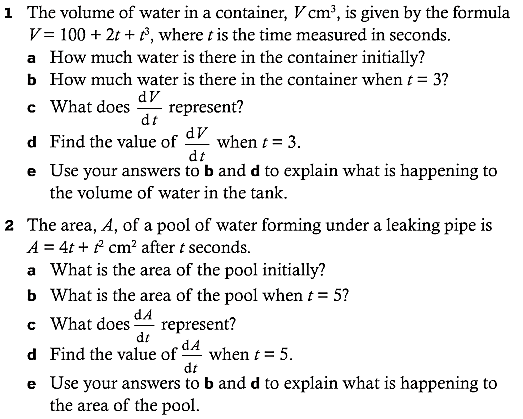 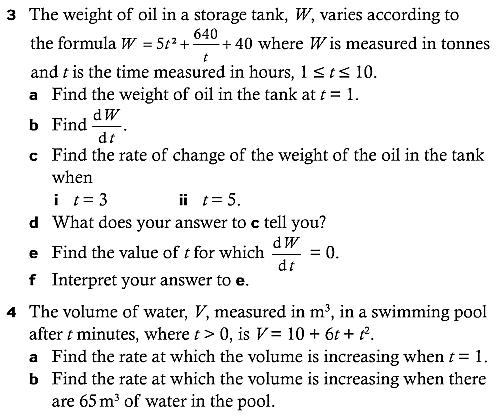 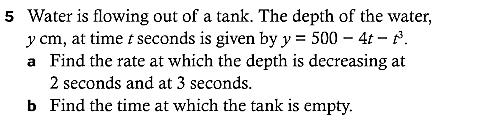 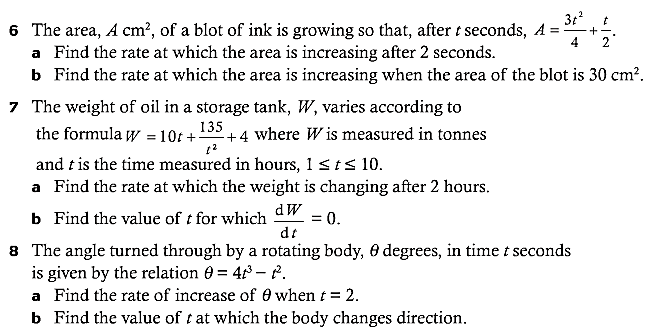 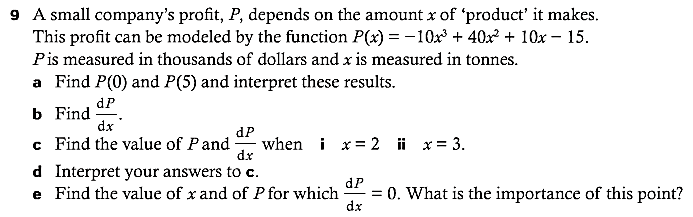 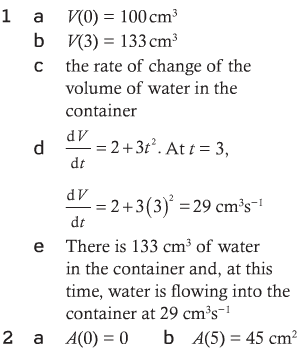 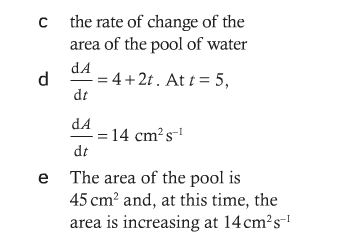 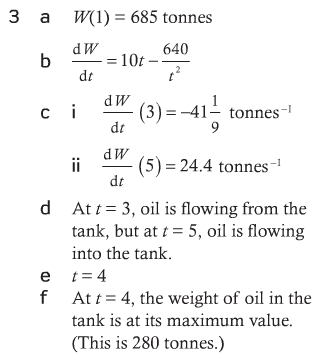 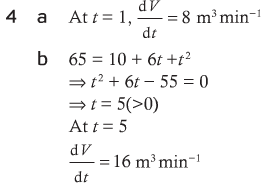 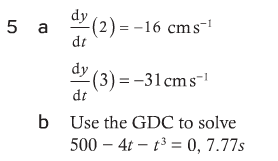 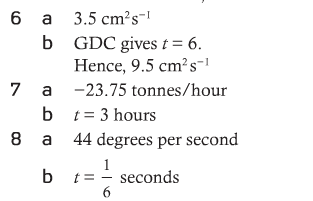 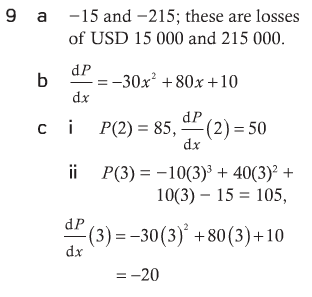 IB Math Studies Year 2Guided outline for 6.6 Local Minimum and Maximum PointsFirst Derivative Test – What is it?http://www.youtube.com/watch?v=H9t0FJBO4O4How do we know when we have a critical point?First derivative testhttp://www.youtube.com/watch?v=xNjlgXNp2joSummarize the first derivative test in the chart below:Step 1:  Use the first derivative to find the critical points.Step 2:	Use the first derivative test to identify function behavior.Step 3:	Identify each critical point.IB Math Studies Year 2Guided practice for 6.6 Local Minimum and Maximum PointsUse the first derivative test to identify the local extrema of .Step 1:	Use the first derivative to find the critical points.		[You should get …]Step 2:	Use the first derivative test to identify function behavior.Step 3:	Identify each critical point.IB Math Studies Year 2Guided practice for 6.6 Local Minimum and Maximum PointsUse the first derivative test to identify the local extrema of .Step 1:	Use the first derivative to find the critical points.		[You should get  and …]Step 2:	Use the first derivative test to identify function behavior.Step 3:	Identify each critical point.Week 16:		Tuesday 10 DecemberChapter Six:	Introducing Differential CalculusTopic:		6.6 Local maximum and minimum pointsIB Syllabus:	7.4Lesson Obj:	Students will identify the intervals where a function is increasing or decreasing.		Students will sketch a function based on derivative values.		Students will solve problems related to the maximum and minimum of functions.Review and Intro:Homework questions.Derivative tells us gradient.  Gradient tells us whether the function is increasing or decreasing.Therefore, the derivative also tells us where the function is increasing or decreasing.Two intro problems – derivative to function.Core Lesson:Student worksheets 1-5.Check for Understanding:Check student progress throughout.Assignment:	Students will watch videos and complete guided outlines.		Optimizing box volume graphically		Optimizing box volume analytically		Minimizing the cost of a storage containerAdditional problems if necessary:USE Students do a line with positive slope equaling the derivative.  Analyze.  Work to drawing the function.ExploreUse graph AND derivative to create intervals chart.IB Math Studies Year 26.6  Local maximum and minimum points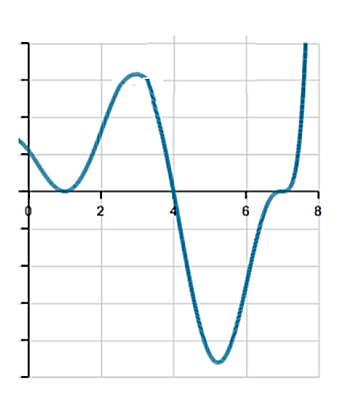 Critical values can occur wherever 				.The graph below shows the derivative  of an unknown function.  Use this information to draw a possible graph of the unknown function.		   Graph of  				   Graph of 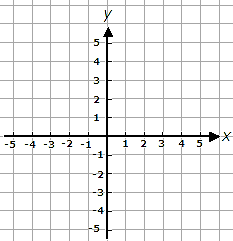 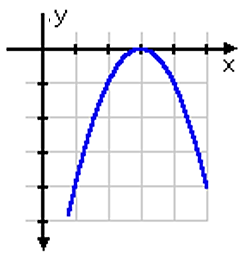 Critical values can occur wherever 				.IB Math Studies Year 26.6  Local maximum and minimum points1.	Using the graph of , given below, answer the following questions.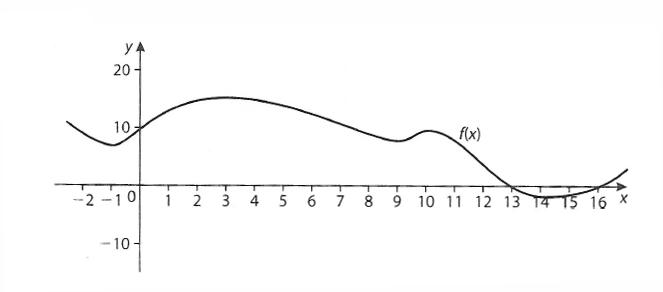 	a)	Identify the values for which .	b)	Identify the intervals for which .	c)	Identify the intervals for which .2.	Sketch a curve which meets the following criteria:3.	Create a derivative interval chart [as in problem 2] for this function.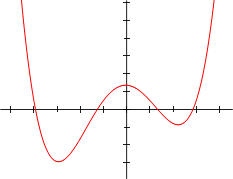 4.	Sketch a curve which meets the following criteria:5.	Consider the function .	a)	Differentiate  with respect to .					[3]	b)	Calculate  when .						[2]	c)	Use your answer to part b) to decide whether the function, 		, is increasing or decreasing at .  Justify your answer.	[2]	d)	Solve the equation .						[3]	e)	The graph of  has a local minimum at point .		Let  be the tangent to the graph of  at .		i)	Write down the coordinates of .				[2]		ii)	Write down the gradient of .					[1]		iii)	Write down the equation of .					[2]	f)	Sketch the graph of the function , for  and 		Indicate clearly the point  and any intercepts of the curve with the 			axes.										[4]	g)	i)	On your graph draw and label the tangent .			[1]		ii)	 intersects the graph of  at a second point.		[2]			Write down the -coordinate of this point of intersection.IB Math Studies Year 26.7  Using Differentiation in Modeling: OptimizationOptimizing box volume graphicallyhttp://www.khanacademy.org/math/calculus/derivative_applications/calc_optimization/v/optimizing-box-volume-graphicallySketch of the box:					Volume function:							Graph of the volume function:Optimizing box volume analyticallyhttp://www.khanacademy.org/math/calculus/derivative_applications/calc_optimization/v/optimizing-box-volume-analyticallyMinimizing the cost of a storage containerhttp://www.khanacademy.org/math/calculus/derivative_applications/calc_optimization/v/minimizing-the-cost-of-a-storage-containerA rectangular storage container with an open top needs to have a volume of 10 m3.The length of its base is twice the width.  Material for the base costs $10 per square meter.  Material for the sides costs $6 per square meter.  Find the cost of the material for the cheapest container.Sketch of the box:					Cost function using  and :Express  as a function of :			Substitute  into the cost function:Optimize:  Find the critical points of the cost function (Ignore )Weeks 16-17:	Thursday 12 December  / Monday 6 January / Wednesday 8 JanuaryChapter Fourteen:	CalculusTopic:		6.7 Modeling with CalculusIB Syllabus:	7.5Lesson Obj:	Students will apply calculus to max/min problem.		Students will sketch a function based on derivative values.Review and Intro:Homework questions.DAY 1: Volume and Surface AreaWorksheets 1-4DAY 2: MixedWorksheets 5-9DAY 3: MixedQUIZWorksheets 10-13Assignment:	Students will study for test on CalculusIB Math Studies Year 26.7  Modeling with Calculus – Perimeter, Area, Volume, and Surface Area1.	A closed box has a square base of side  and height .	a)	Write down an expression for the volume, , of the box.	b)	Write down an expression for the total surface area, , of the box.The volume of the box is 1000 cm3.	c)	Express  in terms of .	d)	Use b) and c) to show that .	e)	Find .	f)	Calculate the value of  that gives a minimum surface area.	g)	Find the surface area for this value of .2.	Ben has 200 metres of electric fence.  With this fence he creates a 	rectangular enclosure.	a)	Write an expression for the perimeter of the enclosure in terms of 			its length, , and width, .	b)	Write an expression for the length, , in terms of the width, .	c)	Use your expression from part b) to write an expression for the area, 			, of the enclosure in terms of its width only.	d)	Find .	e)	Find the dimensions of the enclosure that create the maximum 		possible area.	f)	What is the maximum possible area Ben can close with his electric 			fence?3.	A rectangular piece of card measures 24 cm by 9 cm.  Equal squares of length  cm are cut from each corner of the card as shown in the diagram below.  What is left is then folded to make an open box, of length  cm and width  cm.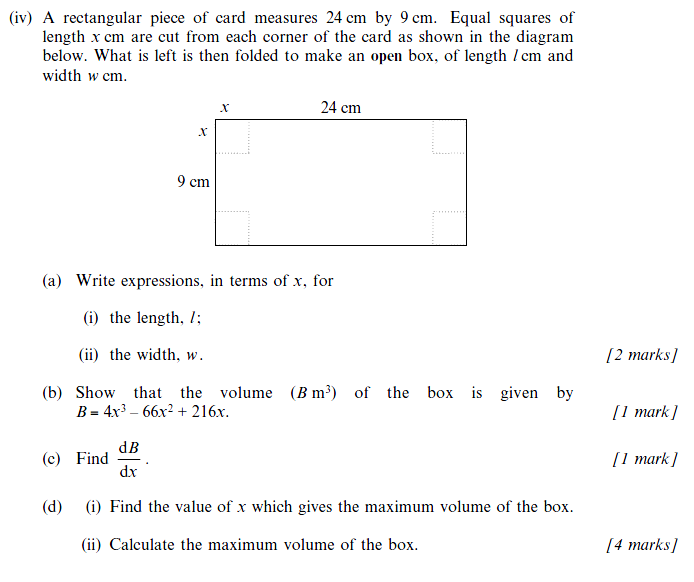 	a)	Write expressions, in terms of , for		i)	the length, 		ii)	the width, 	b)	Show that the volume () of the box is given by	c)	Find .	d)	i)	Find the value  which gives the maximum volume of the box.		ii)	Calculate the maximum volume of the box.4.	A farmer has a rectangular enclosure with a straight hedge running down one side.  The area of the enclosure is 162 m2.  He encloses this area using  meters of the hedge on one side as shown on the diagram below.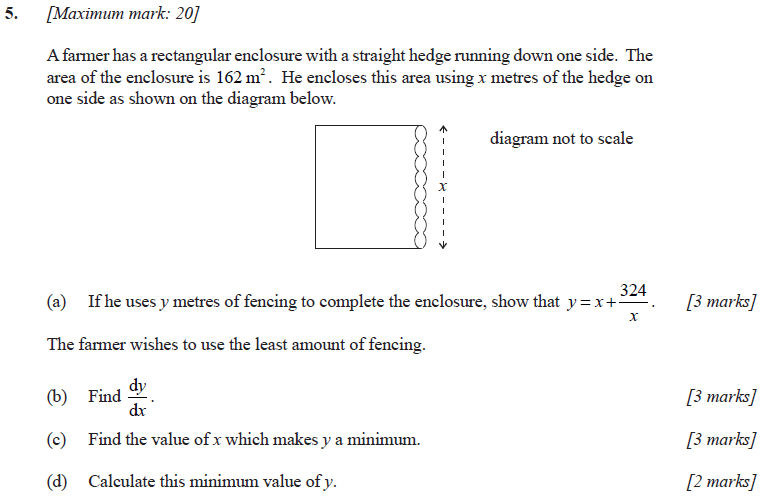 	a)	If he uses  meters of fencing to complete the enclosure, 		show that .The farmer wishes to use the least amount of fencing.	b)	Find 	c)	Find the value of  which makes  a minimum	d)	Calculate this minimum value of .	e)	Using  find the values of  and  in the following table.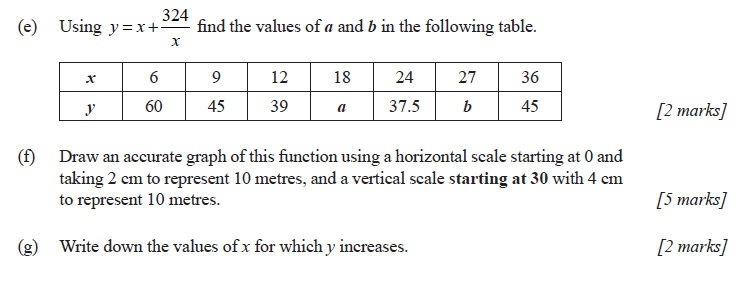 	f)	Draw an accurate graph of this function using a horizontal scale starting at 0 and taking 2 cm to represent 10 meters, and a vertical scale starting at 30 with 4 cm to represent 10 meters.	g)	Write down the values of  for which  increases.IB Math Studies Year 26.7  Modeling with Calculus – Mixed IB Paper 2 Problems5.	A shipping container is to be made with six rectangular faces, as shown in the diagram.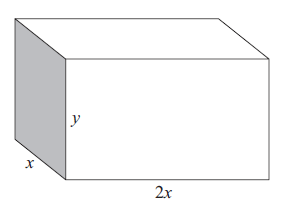 	The dimensions of the container are		length 		width 		height .	All of the measurements are in metres. 	The total length of all twelve edges is 48 metres.	a)	Show that . 							[3]	b) 	Show that the volume  m3 of the container is given by		 								[2]	c) 	Find .									[2]	d) 	Find the value of  for which  is a maximum. 			[3]	e) 	Find the maximum volume of the container. 				[2]	f) 	Find the length and height of the container for which the volume is a 			maximum. 									[3]The shipping container is to be painted. One litre of paint covers an area of 15 m2.  Paint comes in tins containing four litres.	g) 	Calculate the number of tins required to paint the shipping container. 													[4]6.	The length of the base of a cuboid is twice the width , and its height is	 centimetres, as shown in the diagram below. Its total surface area is	 cm2 and its volume is  cm3.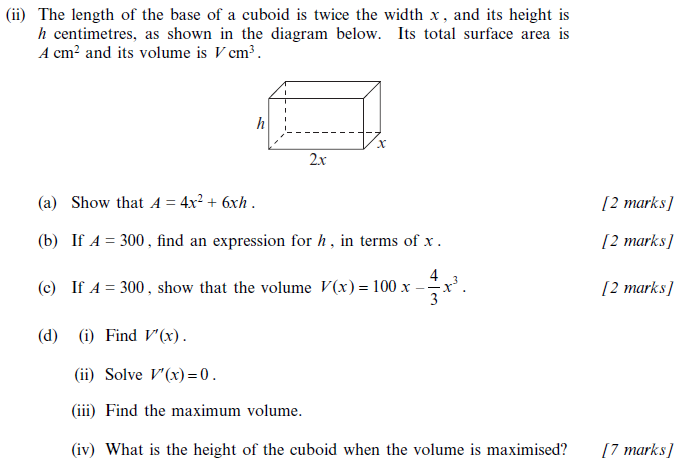 	a)	Show that . 						[2]	b) 	If , find an expression for , in terms of . 			[2]	c) 	If , show that the volume is 	.		[2]	d) 	i) 	Find .		ii) 	Solve .		iii) 	Find the maximum volume.		iv) 	What is the height of the cuboid when the volume is 					maximized? 								[7]7.	The function  is given by , for 	a)	Differentiate  with respect to x.					[2]	b)	Copy and complete the table below.					[3]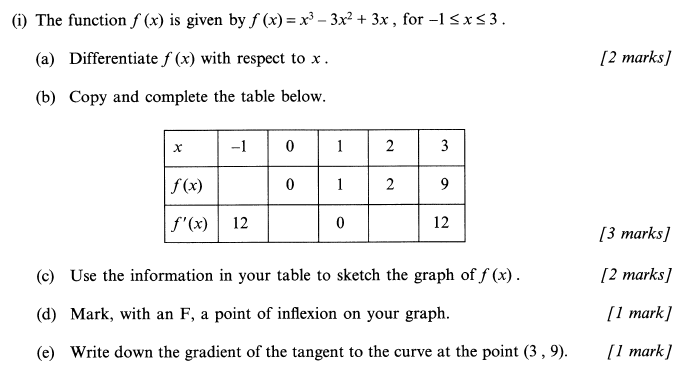 	c)	Draw an accurate sketch of , labeling all critical points.	[3]	d)	Write down the equation of the tangent line to the curve at 		the point .								[1]8.	Consider the function 	a)	i)	Find 								[2]		ii)	Find the gradient of the curve  when 		[2]	b)	Find the -coordinates of the points on the curve where the 		gradient is equal to .							[3]	c)	i)	Calculate the x-coordinates of the local maximum and 			minimum points.							[4]		ii)	Hence, find the coordinates of the local minimum.		[2]	d)	For what values of  is  increasing?				[2]9.	Consider the function .	a)	i)	Find 								[2]		ii)	Find the coordinates of the maximum and minimum 			points of the function.  Justify your answers using	[8]	b)	Find the values of  for  and  in the table below.		[2]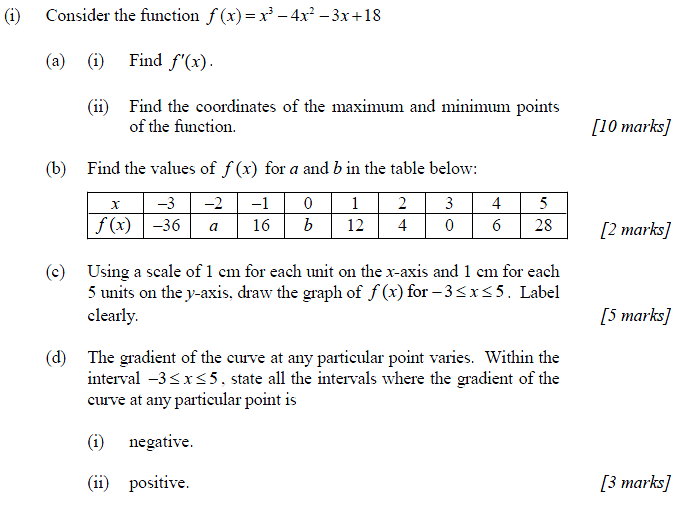 	c)	Using a scale of 1 cm for each unit on  the -axis and 1 cm for 			each 5 units on the -axis, draw the graph of  for		 .  Label clearly.						[5]	d)	Within the interval , state all intervals where the gradient 			of the curve at any particular point is negative and positive.	[3]IB Math Studies Year 26.7  Modeling with Calculus – Mixed IB Paper 2 Problems10.	The number of balloons sold each year by the 123 Balloon Company can be 	approximated by the formula	where  is the number of balloons in the millions and  is the number of 	years since 1996.	a)	How many balloons did the company sell in 2007?	b)	Find .	c)	What was the rate of change in the number of balloons being sold in 			the year 2007 to the nearest hundred thousand?11.	The number of users of a particular social networking website can be 	modelled by using the formula	where  is the number	 of users in the thousands per day and  is the 	number of months the website has been operational.	a)	Fill in the table of values below.	b)	Draw an accurate sketch of  from 	c)	Find .	d)	Find the number of users being added during the second month.12.	The height (cm) of a daffodil above the ground is given by the function , where  is the time in weeks after the plant has broken through the surface ().	a)	Calculate the height of the daffodil after two weeks.	b)	i)	Find the rate of growth,  .		ii)	The rate of growth when  is 7.2 cm per week.			Find .		iii)	When will the daffodil reach its maximum height?			What height will it reach?	c)	Once the daffodil has reached its maximum height, it begins to fall back towards the ground.  Show that it will touch the ground after 70 days.13.	The cost of producing a mathematics textbook is $15.  	It is then sold for $.	a)	Find an expression for the profit made on each book sold.	A total of  books is sold.	b)	Show that the profit made on all the books sold is	c)	i)	Find .		ii)	Calculate the value of  to make a maximum profit.	d)	Calculate the number of books sold to make this maximum profit.IB Math Studies Year 26.7  Modeling with Calculus – Rates of Change [ANSWERS]10.	a)			 balloons	b)		c)	The derivative in the year 2007 is  = 4,600,000 balloons11.	a)	Fill in the table of values below.	b)	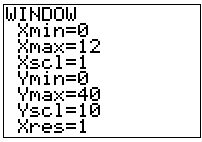 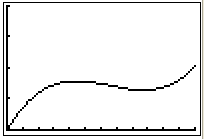 	c)		d)	 users12.	a)	 cm	b)	i)	.		ii)	Find when the derivative equals 7.2
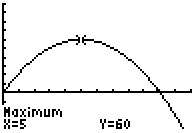 		iii)	Max height when :	c)	From the graph, you can see that the height is zero when  = 10.		But x is measured in weeks, so 10 weeks x 7 days = 70 days.13.	a)	Profit on one item = revenue – cost = 	b)	Profit on all items is (profit on one item) x (the number of items)	c)	i)	 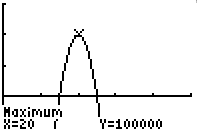 		ii)	Maximum where .	d)	 at a value13Fraction formPower formFraction formPower formOriginalfunctionRewrite the FunctionTake the derivativeRewrite the derivativeFraction formPower formPower formFraction form-3-2-1012When do we have a local minimum?DiagramWhen do we have a local maximum?DiagramWhen do we have neither a local minimum nor a local maximum?DiagramsConditionCritical pointDiagram-value(s)sketch-value(s)sketchvalue / interval>0value / interval<0024681012024681012011.915.714.913.113.820.6